Governors of our school are seeking to appoint outstanding teachers to join our happy and successful team.We have two posts available.For September 2021Maternity Cover in Key Stage One. Full time. MPS 1-40.8 teacher in upper Key Stage Two. Permanent. MPS 1-4The successful applicant will be able to demonstrate the following:Outstanding classroom practiceHigh aspirations and expectations for all pupilsA deep knowledge of the relevant curriculumThe ability to motivate and enthuse all pupilsA commitment to the Church of England character of the schoolThe will and drive to work in tandem with parentsThe ability to direct support staff effectivelyThe ability to work co-operatively and collaboratively with staff across the whole teamA love of learningThis post is suited to applicants at all stages of their career.Closing date for all posts: Noon. Friday 14th May 2021Interviews: Thursday 20th and Friday 21st May 2021Interested applicants should see the school website for an application form and further details about each post.All appointments are subject to full DBS checks.Visits to the school are warmly welcomed. Please telephone the school for an appointment.Please address your application to the Head Teacher, Mrs T Jones.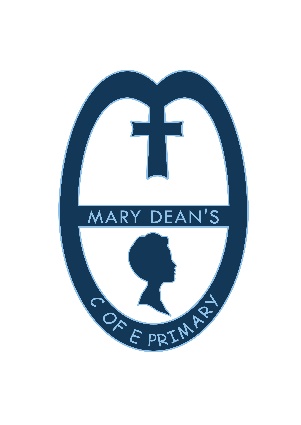 Mary Dean’s CE Primary SchoolTeaching posts